LIMA, CUSCO Y MACHU PICCHU              7 días    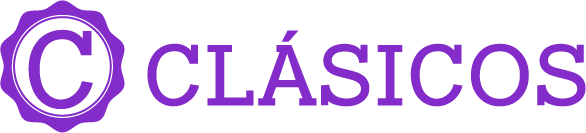 Llegadas: martes, miércoles, sábados y domingos hasta diciembre 2023Mínimo 2 pasajerosDía 1. Guadalajara – Lima Llegada a la ciudad de Lima, asistencia y traslado al hotel. Alojamiento.Día 2. Lima – Visita de Ciudad de LimaDesayuno. Prepárate para explorar el casco antiguo de Lima, declarado Patrimonio de la Humanidad por la Unesco, que está repleto de fascinantes edificios históricos. Comienza la ruta con el Museo Larco, ubicado en el tradicional distrito de Pueblo Libre y alojado en una mansión virreinal bellamente restaurada, que a su vez está construida sobre una pirámide precolombina del siglo VII. El museo cuenta con una completísima colección prehispánica de objetos de oro y plata, así como piezas de arte erótico. Luego, dirígete hasta la Casa Aliaga, una mansión colonial concedida en 1535 por el conquistador Francisco Pizarro a uno de sus capitanes, Jerónimo de Aliaga. Esta es la única casa de la época que aún pertenece a la misma familia. Continúa con un recorrido escénico por el centro colonial. Visita la Plaza de Armas, donde podrás apreciar la grandiosa arquitectura del Imperio español. Ahí se encuentra su magnífica Catedral, construida en el siglo XVI. Termina el paseo retornando a tu hotel Alojamiento.Día 3. Lima – Cusco / Visita de Ciudad de CuscoDesayuno Disfruta un agradable traslado desde el hotel seleccionado hasta el aeropuerto de Lima. Para toar el vuelo con destino a Cusco. (Vuelo no incluido). Llegada y traslado de Aeropuerto al hotel con chofer trasladista. Briefing en el trayecto.Nota: Recomendable llegar en un vuelo a Cusco a más tardar a las 10:00 hrs.Disfruta de una visita guiada por esta encantadora ciudad, que fue la capital del Imperio inca. El tour inicia visitando el Convento de Santo Domingo que fue construido sobre el templo inca del Coricancha, uno de los recintos más importantes dedicados al culto del sol. Las crónicas antiguas dicen que sus paredes estaban cubiertas de pan de oro y llenas de representaciones doradas de la naturaleza. Luego, visita la Catedral, el monumento más imponente de la Plaza de Armas. Dirígete después hacia las colinas cusqueñas donde está la fortaleza de Sacsayhuamán, cuyas imponentes murallas ofrecen una impresionante vista panorámica de Cusco. Continúa hacia Qenqo, un complejo arqueológico de uso religioso donde se cree que los incas practicaban rituales relacionados con la agricultura. Continúa el tour en Puka Pukara, “fuerte rojo” en quechua; un complejo arquitectónico de supuesto uso militar, con múltiples ambientes, plazas, baños, acueductos y torres. Se cree que fue utilizado por el séquito inca mientras el líder descansaba en Tambomachay, que es la última parada arqueológica del recorrido. Se cree que fue un recinto de culto al agua, que poseía un extraordinario sistema hidráulico. Tras finalizar, emprende el retorno a tu hotel. Alojamiento.Día 4. Cusco – Machu Picchu – Cusco Desayuno. Una movilidad con un guía, lo recogerá de su hotel y lo trasladará a la estación de Ollantaytambo. El guía lo asistirá en la estación de trenes.*Tickets de tren Expedition a Machu Picchu para tour de día completo. Desde/ hasta la estación de Ollanta.Su recorrido hacia Machu Picchu empezará con un viaje en tren hasta el pueblo de Aguas Calientes. Allí se encuentran un mercado de artesanías, restaurantes y alojamientos de diferentes categorías para quienes prefieren pasar la noche al pie de la montaña y subir temprano a ella. Tras un corto viaje llegará a Machu Picchu, una obra maestra de la ingeniería y arquitectura que se cree sirvió como un santuario y residencia de descanso para el inca Pachacútec. Machu Picchu, que significa Montaña Vieja, es considerado Patrimonio de la Humanidad según la UNESCO y una de las nuevas siete maravillas del mundo.Al finalizar el recorrido retornará en bus a Aguas Calientes. Disfrutará un delicioso almuerzo en Café Inkaterra. Por la tarde saldrá en el tren de retorno a la estación de Ollanta. Desde ahí será trasladado a su hotel en Cusco. Alojamiento.Día 5. Cusco – Maras y MorayDesayuno. Dirígete a través del Valle Sagrado al sitio arqueológico de Moray, que se encuentra a una hora y media de distancia aproximadamente. Al igual que muchos sitios incas, su función exacta sigue siendo un misterio, aunque su diseño en forma de terrazas circulares concéntricas cada vez más amplias implica que cada nivel tenía un microclima diferente. Continúa hasta Maras, donde las lagunas de sal crean un escenario deslumbrante. Los miles de pequeños estanques dan trabajo y ayudan a alimentar a muchas familias locales. En tiempos de los incas, los yacimientos de sal fueron un importante centro económico y de gran valor para la economía imperial. Alojamiento.Día 6. Cusco - Día libre  Desayuno. Día libre para elegir una de las siguientes excursiones. Alojamiento. -Montaña de 7 colores – Vinicunca -Montaña de 7 colores – Palcoyo-Laguna Humantay -Maras y Moray -Circuito Mágico de Aguas (Lima)Día 7. Cusco – GuadalajaraDesayuno. A la hora coordinada, traslado al aeropuerto para abordar nuestro vuelo de salida. Fin de nuestros servicios. INCLUYE: Vuelo viaje redondo saliendo de la ciudad de Guadalajara (precio orientativo)2 noches en Lima, 4 en Cusco con desayuno Traslado del aeropuerto de Lima al hotel seleccionado con chofer trasladistaTraslado del hotel seleccionado al aeropuerto de Lima con chofer trasladistaTraslado de Aeropuerto a Hotel con chofer trasladista - briefing en trayectoTour de la ciudad de CuscoBoleto Turístico Completo de Cusco (BTC)Traslado compartido del hotel seleccionado en Cusco a la estación de OllantaTraslado de la estación de Ollanta al hotel seleccionado en Cusco con representanteTour de día completo a Machu PicchuTickets de tren Expedition para tour de día completo a Machu Picchu desde/ hasta la estación de OllantaytamboAlmuerzo en el Café InkaterraTour a Maras y Moray en el Valle SagradoTraslado de Hotel a Aeropuerto con chofer trasladista - briefing en trayectoTraslado del aeropuerto de Lima al hotel seleccionado con chofer trasladistaTour de medio día a la ciudad de LimaTraslado del hotel seleccionado al aeropuerto de Lima con chofer trasladistaTarjeta Básica de asistencia al viajero con cobertura contra cancelación por COVID-19No Incluye:Servicios, excursiones o comidas no especificadas.Boletos de avión internos e internacionales.Gastos personales.Propinas a mucamas, botones, guías, chóferes. LISTA DE HOTELES (Previstos o similares)LISTA DE HOTELES (Previstos o similares)LISTA DE HOTELES (Previstos o similares)CIUDADHOTELCATLIMAEL TAMBO ITDAZZLER P CUSCOSAN FRANCISCO PLAZATCASA ANDINA CUSCO PLAZA P PRECIO POR PERSONA EN USDPRECIO POR PERSONA EN USDPRECIO POR PERSONA EN USDPRECIO POR PERSONA EN USDPRECIO POR PERSONA EN USDTURISTA DBLTPLSGL MNRTERRESTRE8808301190650TERRESTRE Y AÉREO1300125016101070PRIMERA DBLTPLSGL MNRTERRESTRE9508901380750TERRESTRE Y AÉREO1370131018001170RUT AEREA PROPUESTA CON COPA Y LATAM GDL/PTY/LIM/CUZ/LIM/PTY/GDLIMPUESTOS Y Q DE COMBUSTIBLE (SUJETOS A CONFIRMACIÓN): 515 USDSUPLEMENTO DESDE EL INTERIOR DEL PAÍS: CONSULTARTARIFAS SUJETAS A DISPONIBILIDAD Y CAMBIO SIN PREVIO AVISO MENOR DE 2 A 11 AÑOS. SOLO UN MENOR POR CADA HABITACION DOBLE VIGENCIA AL 10 DICIEMBRE 2023. (EXCEPTO SEMANA SANTA, INTI RAYMI, NAVIDAD FIN DE AÑO, PUENTES Y DÍAS FESTIVOS. CONSULTE SUPLEMENTOS)VIGENCIA AL 10 DICIEMBRE 2023. (EXCEPTO SEMANA SANTA, INTI RAYMI, NAVIDAD FIN DE AÑO, PUENTES Y DÍAS FESTIVOS. CONSULTE SUPLEMENTOS)VIGENCIA AL 10 DICIEMBRE 2023. (EXCEPTO SEMANA SANTA, INTI RAYMI, NAVIDAD FIN DE AÑO, PUENTES Y DÍAS FESTIVOS. CONSULTE SUPLEMENTOS)VIGENCIA AL 10 DICIEMBRE 2023. (EXCEPTO SEMANA SANTA, INTI RAYMI, NAVIDAD FIN DE AÑO, PUENTES Y DÍAS FESTIVOS. CONSULTE SUPLEMENTOS)VIGENCIA AL 10 DICIEMBRE 2023. (EXCEPTO SEMANA SANTA, INTI RAYMI, NAVIDAD FIN DE AÑO, PUENTES Y DÍAS FESTIVOS. CONSULTE SUPLEMENTOS)